Makalenin Başlığı Times New Roman, 12 Punto, Koyu, İlk Harfler Büyük, OrtalıTitle of the Article in English Title Case, Times New Roman, 12 font, Bold and CenteredYazarın Adı SOYADI 1, Yazarın Adı SOYADI 21 Çalıştığı Kurum, E-posta, ORCID: XXXX-XXXX-XXXX-XXXX2 Çalıştığı Kurum, E-posta, ORCID: XXXX-XXXX-XXXX-XXXX	Gönderme Tarihi/Received: xx.xx.20xx	Kabul Tarihi/Accepted: xx.xx.20xxÖzet – Makalenin Türkçe özeti Times New Roman 10 punto, 150 kelimeyi geçmeyecek şekilde tek sütun halinde ve 1.5 satır aralığında buraya yazılmalıdır. Makalenin Türkçe özeti Times New Roman 10 punto, 150 kelimeyi geçmeyecek şekilde, iki yana dayalı, tek sütun halinde ve 1 satır aralığında buraya yazılmalıdır. Makalenin Türkçe özeti Times New Roman 10 punto, 150 kelimeyi geçmeyecek şekilde tek sütun halinde ve 1.5 satır aralığında buraya yazılmalıdır. Makalenin Türkçe özeti Times New Roman 10 punto, 150 kelimeyi geçmeyecek şekilde, iki yana dayalı, tek sütun halinde ve 1.5 satır aralığında buraya yazılmalıdır. Makalenin Türkçe özeti Times New Roman 10 punto, 150 kelimeyi geçmeyecek şekilde tek sütun halinde ve 1.5 satır aralığında buraya yazılmalıdır.Anahtar kelimeler: 3 ila 5 kelime arasında, küçük harfle yazılmalı, aralarında virgül olmalı.Sorumlu yazar: Yazarın Adı SOYADI, belirtilmesi gereken dip notlar (destekleyen kuruluşlar, lisansüstü tez bilgileri, vb.)Abstract – Abstract of the article should be written here in English, Times New Roman, 10 font, not exceeding 150 words, in single column. Abstract of the article should be written here in English, Times New Roman, 10 font, not exceeding 150 words, justified, in single column. Abstract of the article should be written here in English, Times New Roman, 10 font, not exceeding 150 words, justified, in single column. Abstract of the article should be written here in English, Times New Roman, 10 font, not exceeding 150 words, in single column. Abstract of the article should be written here in English, Times New Roman, 10 font, not exceeding 150 words, in single column..Keywords: 3 to 5 words, lowercase, comas between the key words.Corresponding author: First Name LAST NAME, anything to notify reader (supporting institution or Grant, etc.)GirişTimes New Roman, 12 punto, iki yana dayalı, 1 satır aralıklı, paragraftan sonra 6 nk aralık, paragraftan önce 0 nk. Times New Roman, 12 punto, iki yana dayalı, 1 satır aralıklı, paragraftan sonra 6 nk aralık, paragraftan önce 0 nk. Times New Roman, 12 punto, iki yana dayalı, 1 satır aralıklı, paragraftan sonra 6 nk aralık, paragraftan önce 0 nk.Times New Roman, 12 punto, iki yana dayalı, 1 satır aralıklı, paragraftan sonra 6 nk aralık, paragraftan önce 0 nk. Times New Roman, 12 punto, iki yana dayalı, 1 satır aralıklı, paragraftan sonra 6 nk aralık, paragraftan önce 0 nk. Times New Roman, 12 punto, iki yana dayalı, 1 satır aralıklı, paragraftan sonra 6 nk aralık, paragraftan önce 0 nk.İkinci Seviye BaşlıkTimes New Roman, 12 punto, iki yana dayalı, 1 satır aralıklı, paragraftan sonra 6 nk aralık, paragraftan önce 0 nk. Times New Roman, 12 punto, iki yana dayalı, 1 satır aralıklı, paragraftan sonra 6 nk aralık, paragraftan önce 0 nk. Times New Roman, 12 punto, iki yana dayalı, 1 satır aralıklı, paragraftan sonra 6 nk aralık, paragraftan önce 0 nk.Üçüncü Seviye BaşlıkTimes New Roman, 12 punto, iki yana dayalı, 1 satır aralıklı, paragraftan sonra 6 nk aralık, paragraftan önce 0 nk. Times New Roman, 12 punto, iki yana dayalı, 1 satır aralıklı, paragraftan sonra 6 nk aralık, paragraftan önce 0 nk. Times New Roman, 12 punto, iki yana dayalı, 1 satır aralıklı, paragraftan sonra 6 nk aralık, paragraftan önce 0 nk. YöntemTimes New Roman, 12 punto, iki yana dayalı, 1 satır aralıklı, paragraftan sonra 6 nk aralık, paragraftan önce 0 nk. Times New Roman, 12 punto, iki yana dayalı, 1 satır aralıklı, paragraftan sonra 6 nk aralık, paragraftan önce 0 nk. Times New Roman, 12 punto, iki yana dayalı, 1 satır aralıklı, paragraftan sonra 6 nk aralık, paragraftan önce 0 nk.Bulgular ve YorumlarTimes New Roman, 12 punto, iki yana dayalı, 1 satır aralıklı, paragraftan sonra 6 nk aralık, paragraftan önce 0 nk. Times New Roman, 12 punto, iki yana dayalı, 1 satır aralıklı, paragraftan sonra 6 nk aralık, paragraftan önce 0 nk. Times New Roman, 12 punto, iki yana dayalı, 1 satır aralıklı, paragraftan sonra 6 nk aralık, paragraftan önce 0 nk.Tablo 1. Verilerden Elde Edilen Kategori ve Temalar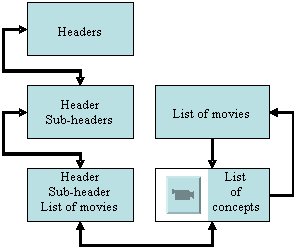 Şekil 1. Öğretmen Araştırması Geliştirmenin AşamalarıSonuç, Tartışma ve ÖnerilerTimes New Roman, 12 punto, iki yana dayalı, 1 satır aralıklı, paragraftan sonra 6 nk aralık, paragraftan önce 0 nk. Times New Roman, 12 punto, iki yana dayalı, 1 satır aralıklı, paragraftan sonra 6 nk aralık, paragraftan önce 0 nk. Times New Roman, 12 punto, iki yana dayalı, 1 satır aralıklı, paragraftan sonra 6 nk aralık, paragraftan önce 0 nk.Times New Roman, 12 punto, iki yana dayalı, 1 satır aralıklı, paragraftan sonra 6 nk aralık, paragraftan önce 0 nk. Times New Roman, 12 punto, iki yana dayalı, 1 satır aralıklı, paragraftan sonra 6 nk aralık, paragraftan önce 0 nk. Times New Roman, 12 punto, iki yana dayalı, 1 satır aralıklı, paragraftan sonra 6 nk aralık, paragraftan önce 0 nk.KaynakçaKaynakça listesi APA 7. versiyona göre hazırlanmalıdır. Örnek liste aşağıda verilmiştir.Alred, G. J., Brusaw, C. T., & Oliu, W. E. (2009). The business writer’s handbook. New York, NY: St Martin's Press.Best, A. (2004). International history of the twentieth century. Retrieved from http://www.netlibrary.comEaston, B. (2008). Does poverty affect health? In K. Dew & A. Matheson (Eds.), Understanding health inequalities in Aotearoa New Zealand (pp. 97-106). Dunedin, New Zealand: Otago University Press.Flesch, R. (n.d.). How to write plain English. Retrieved April 12, 2009, from http://www.mang.canterbury.ac.nz/writing_guide /writing/flesch.shtmlGlobal warming. (2009, June 1). Retrieved June 4, 2009, from http://en.wikipedia.org/wiki/Global_warmingLi, S., & Seale, C. (2007). Learning to do qualitative data analysis: An observational study of doctoral work. Qualitative Health Research, 17, 1442–1452. https://doi.org/10.1177/1049732307306924  Radio New Zealand. (2008). Annual report 2007-2008. Retrieved from http://static.radionz.net.nz/assets /pdf_file/0010/179676/Radio_NZ_Annual_Report_2008.pdf  Read, E. (2007, November 1). Myth-busting gen Y. New Zealand Management. Retrieved from http://www.management.co.nzSummarySummary of the article should be written here in English, Times New Roman, 12 font, between 750 to 1000 words, in single column. If the article is in Turkish, extended abstract should be in English.  If the article is in English, then the extended abstract should be in Turkish. Summary of the article has to follow the main titles of the manuscript such as Introduction, Methodology, Results, Conclusion, Discussion, etc., without References.Summary of the article should be written here in English, Times New Roman, 12 font, between 750 to 1000 words, in single column. If the article is in Turkish, extended abstract should be in English.  If the article is in English, then the extended abstract should be in Turkish. Summary of the article has to follow the main titles of the manuscript such as Introduction, Methodology, Results, Conclusion, Discussion, etc., without References.Summary of the article should be written here in English, Times New Roman, 12 font, between 750 to 1000 words, in single column. If the article is in Turkish, extended abstract should be in English.  If the article is in English, then the extended abstract should be in Turkish. Summary of the article has to follow the main titles of the manuscript such as Introduction, Methodology, Results, Conclusion, Discussion, etc., without References.Summary of the article should be written here in English, Times New Roman, 12 font, between 750 to 1000 words, in single column. If the article is in Turkish, extended abstract should be in English.  If the article is in English, then the extended abstract should be in Turkish. Summary of the article has to follow the main titles of the manuscript such as Introduction, Methodology, Results, Conclusion, Discussion, etc., without References.Data sourcesPatterns (open coding)Themes 
(Axial Coding)Reflective writingsAction research helps teacher to improve their classroom practice;Searching new experiences; Changing the way of work with own studentsImprove teaching practiceResearch projectsEfforts to identify difficulties in classroom, and then overcoming them;New experiences and various classroom practices – more possibilities for creative work;Positive changes and better students’ achievement‘Action plans’ helped motivate students;Improve teaching practice